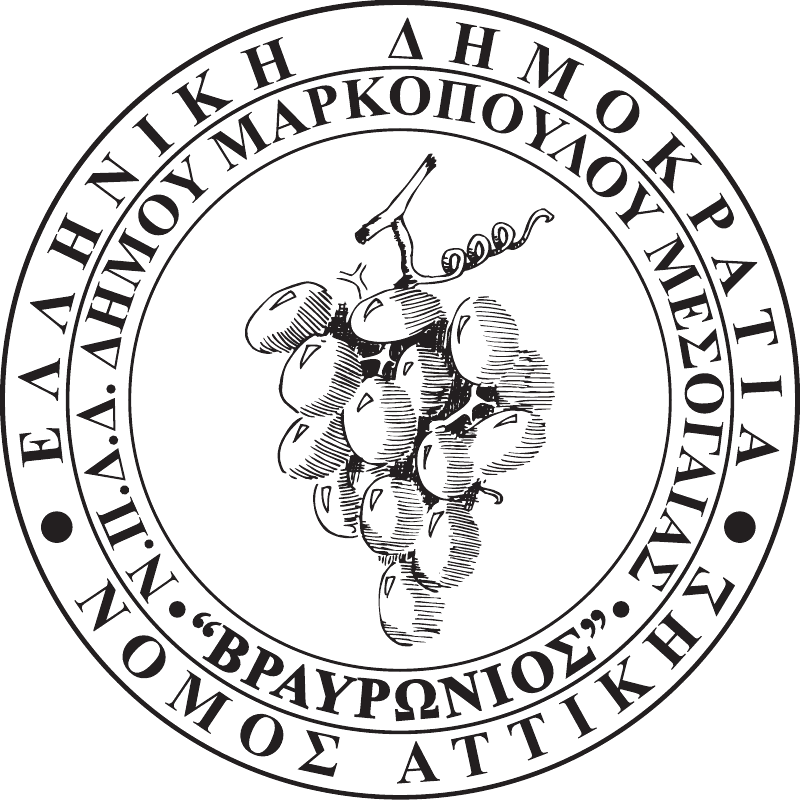 								ΑΡ.ΠΡΩΤ.1635								ΗΜΕΡ/ΝΙΑ: 09-12-2019Ν.Π.Δ.Δ. ΚΟΙΝΩΝΙΚΩΝ, ΑΘΛΗΤΙΚΩΝ, ΠΟΛΙΤΙΣΤΙΚΩΝ & ΠΕΡΙΒΑΛΛΟΝΤΙΚΩN ΔΡΑΣΤΗΡΙΟΤΗΤΩΝ ΔΗΜΟΥ ΜΑΡΚΟΠΟΥΛΟΥ ΜΕΣΟΓΑΙΑΣ «ΒΡΑΥΡΩΝΙΟΣ» Προς: Τα Τακτικά μέλη του Δ.Σ.Καλή ΜαντάλαΔημήτριος ΚολιαβασίληςΧρήστος ΜπισιώτηςΙωάννης ΑϊδινιώτηςΔημήτριος ΔρίτσαςΜαρία-Μαργαρίτα ΜαντάλαΙωάννης ΣτρατουδάκηςΝικόλαος ΚορωνιάςΚωνσταντίνος ΚαλιακάτσοςΒασιλική ΓκλιάτηΤα Αναπληρωματικά μέλη του Δ.Σ.Ευάγγελος ΔημητρίουΜελπομένη ΒαμποράκηΣπυρίδων ΦράγκοςΘεοφάνης ΣταμπέλοςΓιαννούλα ΛαδάΣταματίνα ΒλαχογιάννηΚωνσταντίνος ΔράκοςΜαρία ΣεραφείμΠαρακαλούμε, όπως προσέλθετε στην Αίθουσα Συνεδριάσεων «Ιατρού Μαρίας Γιάννη – Πίντζου» του Δημαρχείου Μαρκοπούλου την Παρασκευή 13 Δεκεμβρίου. 2019 και ώρα 14:30΄, προκειμένου να λάβετε μέρος στην δέκατη έβδομη (17η) συνεδρίαση του Ν.Π.Δ.Δ., για την συζήτηση και λήψη απόφασης επί των κατωτέρω θεμάτων της ημερήσιας διάταξης:Λήψη απόφασης για την ψήφιση του Ολοκληρωμένου Προγράμματος Δράσης έτους 2020.Λήψη απόφασης για χρονική παράταση συμβάσεων για προμήθεια τροφίμων και ποτών.Λήψη απόφασης για έγκριση παράτασης μισθώματος του κτηρίου ΚΑΠΗ Μαρκοπούλου.				Η ΠΡΟΕΔΡΟΣ ΤΟΥ ΝΠΔΔ				ΔΗΜΗΤΡΑ ΣΠΥΡ.ΔΡΑΚΟΥ